Муниципальное бюджетное общеобразовательное учреждение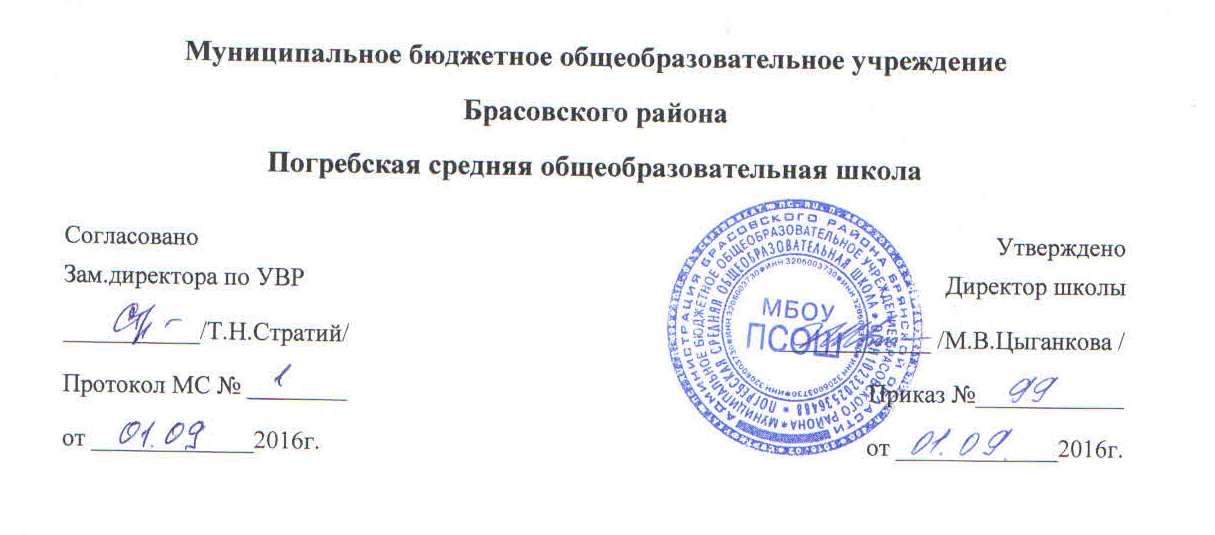 Брасовского районаПогребская средняя общеобразовательная школаРабочая программаМатематика - 5 класс       учебник:   Математика 5 класс              / С.М Никольский, М.К. Потапов, Н.Н. Решетников, А.В. Шевкин – М., Просвещение, 2016г.      программа: Сборник рабочих программ Математика 5-6 классы                     / составитель Т.А. Бурмистрова, - М., Просвещение, 2016.Учитель  квалификационной категории: Стратий Т.Н.Погребы2016-2017 учебный годПояснительная запискаНастоящая рабочая программа написана на основании следующих нормативных документов:Математика. Сборник рабочих программ. 5-6 классы: пособие для учителей общеобразовательных учреждений / сост. Т.А. Бурмистрова. —М.: Просвещение, 2016. — 80 с.Приказ Министерства образования и науки Российской Федерации (Минобрнауки России) от 31 марта 2014г. № 253г. «Об утверждении федеральных перечней учебников, рекомендуемых к использованию при реализации имеющих государственную аккредитацию образовательных программ начального общего, основного общего, среднего общего образования» с изменениями и дополнениями.Примерные программы по учебным предметам. Математика. 5-9 классы. — 3-е изд., перераб. — М.: Просвещение, 2011. — 64с. — (Стандарты второго поколения).Рабочая программа основного общего образования по математике для 5 класса составлена на основе Фундаментального ядра содержания общего образования и Требований к результатам освоения основной общеобразовательной программы основного общего образования, представленных в Федеральном государственном образовательном стандарте второго поколения. В них также учитываются основные идеи и положения Программы развития и формирования универсальных учебных действий для основного общего образования.Сознательное овладение учащимися системой арифметических знаний и умений необходимо в повседневной жизни, для изучения смежных дисциплин и продолжения образования.Изучение математики в 5 классе, а в дальнейшем и в 6 классе, позволяет формировать умения и навыки умственного труда: планирование своей работы, поиск рациональных путей её выполнения, критическую оценку результатов. В процессе изучения математики школьники учатся излагать свои мысли ясно и исчерпывающе, лаконично и ёмко, приобретают навыки чёткого, аккуратного и грамотного выполнения математических записей.Важнейшей задачей школьного курса арифметики является развитие логического мышления учащихся. Сами объекты математических умозаключений и принятые в арифметике правила их конструирования способствуют формированию умений обосновывать и доказывать суждения, приводить чёткие определения, развивают логическую интуицию, кратко и наглядно раскрывают механизм логических построений и учат их применению. Показывая внутреннюю гармонию математики, формируя понимание красоты и изящества математических рассуждений, арифметика вносит значительный вклад в эстетическое воспитание учащихся.Место курса «Математика» в учебном планеБазисный учебный (образовательный) план на изучение математики в 5 классе основной школы отводит 5 часов в неделю, всего 175 уроков. Учебное время может быть увеличено до 6 часов в неделю за счёт вариативной части Базисного плана. В   текущем учебном году на изучение математики в 5 классе отводится 5 часов, всего 175 уроков.Преподавание предмета ведется по учебнику серии МГУ - школе  «Математика 5 класс» С. М. Никольского, М.К. Потапова и др.Планируемые результаты освоения учебного предметаМатематика-  5Личностные, метапредметные и предметные результаты освоения содержания курсаПрограмма позволяет добиваться следующих результатов освоения образовательной программы основного общего образования.Личностные:у учащихся будут сформированы:1) ответственное отношение к учению;2) готовность и способность обучающихся к саморазвитию и самообразованию на основе мотивации к обучению и познанию;3) умение ясно, точно, грамотно излагать свои мысли в устной и письменной речи, понимать смысл поставленной задачи, выстраивать аргументацию, приводить примеры и контрпримеры;4) начальные навыки адаптации в динамично изменяющемся мире;5) экологическая культура: ценностное отношение к природному миру, готовность следовать нормам природоохранного, здоровьесберегающего поведения;6) формирование способности к эмоциональному восприятию математических объектов, задач, решений, рассуждений;7) умение контролировать процесс и результат учебной математической деятельности;у учащихся могут быть сформированы:1) первоначальные представления о математической науке как сфере человеческой деятельности, об этапах её развития, о её значимости для развития цивилизации;2) коммуникативная компетентность в общении и сотрудничестве со сверстниками в образовательной, учебно-исследовательской, творческой и других видах деятельности;3) критичность мышления, умение распознавать логически некорректные высказывания, отличать гипотезу от факта;4) креативность мышления, инициативы, находчивости, активности при решении арифметических задач.Метапредметные:регулятивныеучащиеся научатся:1) формулировать и удерживать учебную задачу;2) выбирать действия в соответствии с поставленной задачей и условиями её реализации;3) планировать пути достижения целей, осознанно выбирать наиболее эффективные способы решения учебных и познавательных задач;4) предвидеть уровень усвоения знаний, его временных характеристик;5) составлять план и последовательность действий;6) осуществлять контроль по образцу и вносить необходимые коррективы;7) адекватно оценивать правильность или ошибочность выполнения учебной задачи, её объективную трудность и собственные возможности её решения;8) сличать способ действия и его результат с заданным эталоном с целью обнаружения отклонений и отличий от эталона;учащиеся получат возможность научиться:1) определять последовательность промежуточных целей и соответствующих им действий с учётом конечного результата;2) предвидеть возможности получения конкретного результата при решении задач;3) осуществлять констатирующий и прогнозирующий контроль по результату и по способу действия;4) выделять и формулировать то, что усвоено и что нужно усвоить, определять качество и уровень усвоения;5) концентрировать волю для преодоления интеллектуальных затруднений и физических препятствий;познавательныеучащиеся научатся:1) самостоятельно выделять и формулировать познавательную цель;2) использовать общие приёмы решения задач;3) применять правила и пользоваться инструкциями и освоенными закономерностями;4) осуществлять смысловое чтение;5) создавать, применять и преобразовывать знаково-символические средства, модели и схемы для решения задач;6) самостоятельно ставить цели, выбирать и создавать алгоритмы для решения учебных математических проблем;7) понимать сущность алгоритмических предписаний и уметь действовать в соответствии с предложенным алгоритмом;8) понимать и использовать математические средства наглядности (рисунки, чертежи, схемы и др.) для иллюстрации, интерпретации, аргументации;9) находить в различных источниках информацию, необходимую для решения математических проблем, и представлять её в понятной форме; принимать решение в условиях неполной и избыточной, точной и вероятностной информации;учащиеся получат возможность научиться:1) устанавливать причинно-следственные связи; строить логические рассуждения, умозаключения (индуктивные, дедуктивные и по аналогии) и выводы;2) формировать учебную и общепользовательскую компетентности в области использования информационно-коммуникационных технологий (ИКТ-компетентности);3) видеть математическую задачу в других дисциплинах, в окружающей жизни;4) выдвигать гипотезы при решении учебных задач и понимать необходимость их проверки;5) планировать и осуществлять деятельность, направленную на решение задач исследовательского характера;6) выбирать наиболее рациональные и эффективные способы решения задач;7) интерпретировать информации (структурировать, переводить сплошной текст в таблицу, презентовать полученную информацию, в том числе с помощью ИКТ);8) оценивать информацию (критическая оценка, оценка достоверности);9) устанавливать причинно-следственные связи, выстраивать рассуждения, обобщения;коммуникативныеучащиеся научатся:1) организовывать учебное сотрудничество и совместную деятельность с учителем и сверстниками: определять цели, распределять функции и роли участников;2) взаимодействовать и находить общие способы работы; работать в группе: находить общее решение и разрешать конфликты на основе согласования позиций и учёта интересов; слушать партнёра; формулировать, аргументировать и отстаивать своё мнение;3) прогнозировать возникновение конфликтов при наличии разных точек зрения;4) разрешать конфликты на основе учёта интересов и позиций всех участников;5) координировать и принимать различные позиции во взаимодействии;6) аргументировать свою позицию и координировать её с позициями партнёров в сотрудничестве при выработке общего решения в совместной деятельности.Предметные:учащиеся научатся:1) работать с математическим текстом (структурирование, извлечение необходимой информации), точно и грамотно выражать свои мысли в устной и письменной речи, применяя математическую терминологию и символику, использовать различные языки математики (словесный, символический, графический), обосновывать суждения, проводить классификацию;2) владеть базовым понятийным аппаратом: иметь представление о числе, дроби, об основных геометрических объектах (точка, прямая, ломаная, угол, многоугольник, многогранник, круг, окружность);3) выполнять арифметические преобразования, применять их для решения учебных математических задач;4) пользоваться изученными математическими формулами;5) самостоятельно приобретать и применять знания в различных ситуациях для решения несложных практических задач, в том числе с использованием при необходимости справочных материалов, калькулятора и компьютера;6) пользоваться предметным указателем энциклопедий и справочников для нахождения информации;7) знать основные способы представления и анализа статистических данных; уметь решать задачи с помощью перебора возможных вариантов;учащиеся получат возможность научиться:1) выполнять арифметические преобразования выражений, применять их для решения учебных математических задач и задач, возникающих в смежных учебных предметах;2) применять изученные понятия, результаты и методы при решении задач из различных разделов курса, в том числе задач, не сводящихся к непосредственному применению известных алгоритмов;3) самостоятельно действовать в ситуации неопределённости при решении актуальных для них проблем, а также самостоятельно интерпретировать результаты решения задач с учетом ограничений, связанных с реальными свойствами рассматриваемых процессов и явлений.      Место предмета в федеральном базисном учебном плане. Согласно федеральному базисному учебному плану для образовательных учреждений Российской Федерации на изучение математики на ступени основного общего образования отводится не менее 875 ч из расчета 5 ч в неделю с 5 по 9 класс. Рабочая программа для 5 класса рассчитана на 5 часов в неделю, всего 175 часов. В том числе 9 контрольных работ, включая итоговую контрольную работу.Календарно – тематическое планированиеМатематика - 5СогласованоЗаместитель директора по УВР ___________       /Т.Н.Стратий/Протокол МС № ________от _____________   2016г.               Утверждено               Директор школы	   ---------------------/М.В.Цыганкова /                Приказ №____________                от _____________2016г.№п/пНаименование разделов и темкол-во часовДата проведенияДата проведения№п/пНаименование разделов и темкол-во часов по плануфактически1Натуральные числа и ноль.461.1Ряд натуральных чисел.11.2Десятичная система записи натуральных чисел.21.3Сравнение натуральных чисел.21.4Сложение. Законы сложения.31.5Вычитание.31.6Решение текстовых задач с помощью сложения и вычитания21.7Умножение. Законы умножения.31.8Распределительный закон.21.9Сложение и вычитание столбиком3Контрольная работа №1.11.10Умножение чисел столбиком.31.11Степень с натуральным показателем.21.12Деление нацело.31.13Решение текстовых задач с помощью умножения и деления21.14Задачи «на части».31.15Деление с остатком.21.16Числовые выражения.2Контрольная работа №2.11.17Нахождение двух чисел по их сумме и разности32.Измерение величин302.1Прямая. Луч. Отрезок.22.2Измерение отрезков.22.3Метрические единицы длины.22.4Представление натуральных чисел на координатном луче.2Контрольная работа №3.12.5Окружность и круг. Сфера и нар.12.6Углы. Измерение углов.22.7Треугольники.22.8Четырехугольники22.9Площадь прямоугольника. Единицы площади.22.10Прямоугольный параллелепипед22.11Объем прямоугольного параллелепипеда. Единицы объема.22.12Единицы массы12.13Единицы времени12.14Задачи на движение3Контрольная работа №413Делимость натуральных чисел193.1Свойства делимости23.2Признаки делимости33.3Простые и составные числа.23.4Делители натурального числа.33.5Наибольший общий делитель33.6Наименьшее общее кратное3Контрольная работа №514.Обыкновенные дроби654.1Понятие дроби.14.2Равенство дробей.34.3Задачи на дроби44.4Приведение дробей к общему знаменателю.44.5Сравнение дробей34.6Сложение дробей34.7Законы сложения44.8Вычитание дробей.4Контрольная работа № 614.9Умножение дробей44.10Законы умножения.24.11Деление дробей44.12Нахождение части целого и целого по его части2Контрольная работа № 714.13Задачи на совместную работу34.14Понятие смешанной дроби.34.15Сложение смешанных дробей34.16Вычитание смешанных дробей.34.17Умножение и деление смешанных дробей.5Контрольная работа № 814.18Представление дробей на координатном луче.34.19Площадь прямоугольника. Объем прямоугольного параллелепипеда.26.Итоговое повторение курса математики 5 класса.10+56.1Повторение «Натуральные числа»36.2Повторение «Измерение величин»36.3Повторение «Делимость натуральных чисел»36.4Повторение «Обыкновенные дроби».3Итоговая контрольная работа №916.5Занимательные задачи2Итого175